PASSEPORT LOISIRS 2022-2023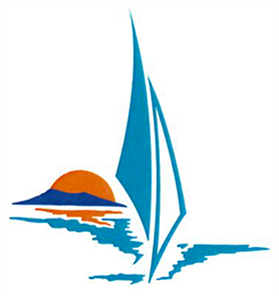 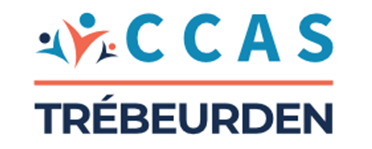 CONTACT :CCAS de Trébeurden 7-9 rue des Plages 22560 TrébeurdenTél: 02.96.15.44.00Courriel: ccas@trebeurden.frNom      AssociationActivitéMontant                 cotisationAides diverses      (CE, CAF, MSA…)Reste à charge   pour la familleTampon /signature        AssociationNom Prénom           de l’enfant                   bénéficiaireDate de           naissanceLe Passeport Loisirs est à retourner au CCAS au plus tard le 31 octobre 2022 après l'inscription auprès de l'association.Documents à joindre (le tout à déposer sous enveloppe)une attestation CAF ou MSA mentionnant votre quotient familial ainsi que le détail des prestations reçuesun RIBsi vous n’êtes pas allocataire CAF ou MSA, bien vouloir fournir votre avis d’imposition.                                                   ~~~Nom de la personne responsable :______________________Adresse : ____________________________________________________________________________________________Téléphone : _________________Courriel : __________________________________________Signature des parents     PASSEPORT     LOISIRS     2022-2023Vous résidez à Trébeurden et vos enfants, scolarisés de la petite  section de maternelle à la classe de 3e au collège, souhaitent participer à une activité culturelle ou sportive à la rentrée. Nous vous informons qu’une aide financière peut vous être apportée par le CCAS sous conditions de ressources.